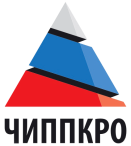 Уважаемые коллеги!ГБУ ДПО «Челябинский институт переподготовки и повышения квалификации работников образования» совместно с Министерством образования и науки Челябинской области, Национальной ассоциацией организаций дополнительного профессионального педагогического образования, Международной федерацией центров обучения активным методам образования (FICEMEA), Национальной ассоциацией  центров обучения активным методам образования (CEMEA Франции), ГБУДО «Областной Центр дополнительного образования детей», МАУ ДО «Дворец пионеров и школьников им. Н.К. Крупской г. Челябинска» и некоммерческим партнерством «Центр содействия распространению методов активного воспитания»    2 – 3 ноября 2021 года проводят V Международную научно-практическую конференцию «Дополнительное образование детей в изменяющемся мире: развитие востребованности, привлекательности, результативности» (далее - конференция).К участию в конференции приглашаются руководители и педагоги государственных и муниципальных организаций дополнительного, дошкольного и общего образования, преподаватели и научные сотрудники организаций высшего образования, институтов переподготовки и повышения квалификации работников образования, институтов развития образования, руководители и специалисты органов управления образованием, методических служб, представители коммерческих и некоммерческих общественных организаций, а также все лица, проявляющие интерес к рассматриваемым направлениям. В работе конференции планируется участие ведущих российских и зарубежных ученых, специалистов в области теории и практики дополнительного (внешкольного, неформального) образования, представителей Федеральных ресурсных центров дополнительного образования и Министерства просвещения Российской Федерации.Цель научно-практической конференции: консолидация усилий государства, образовательных организаций, бизнеса и общественности в развитии дополнительного (внешкольного, неформального) образования, направленного на личностное развитие и социализацию детей и молодежи в изменяющихся условиях социокультурной и экономической ситуации в Российской Федерации и мире, презентация и обсуждение актуальных проблем, подходов, технологий и успешных практик развития востребованности, привлекательности и результативности дополнительного (внешкольного, неформального) образования. Основные вопросы для обсуждения на конференции:изучение и реализация социального заказа и запроса рынка труда на дополнительное образование детей;обеспечение доступности дополнительного образования детей, удовлетворенности обучающихся и их родителей качеством его реализации;управление развитием системы дополнительного (внешкольного) образования детей на региональном, муниципальном и институциональном уровнях в изменяющихся социокультурных и экономических условиях;инновационное обновление содержания и технологий дополнительного образования детей при реализации дополнительных общеобразовательных программ различной направленности (в том числе с учетом удовлетворения образовательных потребностей различных категорий детей: одаренных детей; детей с ограниченными возможностями здоровья; детей, оказавшихся в трудной жизненной ситуации (детей из семей мигрантов и переселенцев, детей-сирот и оставшихся без попечения родителей, детей с девиантным поведением и осужденных за правонарушения); реализация целевой модели наставничества в условиях интеграции общего, дополнительного и профессионального образования;развитие цифровой образовательной среды в системе дополнительного (внешкольного, неформального) образования: возможности новых форматов и инструментов для проявления и развития способностей детей;развитие дополнительного (внешкольного, неформального) образования в условиях межведомственного и сетевого взаимодействия образовательных организаций, государственно-частного партнерства;развитие профессиональной компетентности управленческих и педагогических работников в условиях совершенствования дополнительного (внешкольного, неформального) образования детей и молодежи;международный, национальный и региональный опыт поддержки и продвижения инновационных проектов в сфере дополнительного (внешкольного, неформального) образования детей и молодежи;развитие воспитательного потенциала дополнительного (внешкольного, неформального) образования, направленного на удовлетворение образовательных потребностей детей и молодежи в интеллектуальном, духовно-нравственном, физическом и профессиональном совершенствовании;роль различных институтов гражданского общества в совершенствовании и реализации государственной и региональной политики по развитию  дополнительного (внешкольного, неформального) образования (в том числе общественных организаций, средств массовой информации, профессиональных союзов и ассоциаций). Официальный язык конференции – русский. Доклады иностранных участников на конференции будут сопровождаться переводом.В программе конференции: пленарное заседание, которое будет проходить очно и в режиме интернет-вещания для участников из субъектов Российской Федерации; секционные заседания; мастер-классы и педагогические мастерские; публичные лекции; круглые столы и фокус-группы; презентации современных практик дополнительного (внешкольного, неформального) образования; выставки. В рамках конференции планируется проведение педагогического интерактива «Стратегия успеха» – мастер-классы и педагогические мастерские призеров и победителей конкурсов профессионального мастерства.Проект программы конференции будет размещен на сайтах организаторов после 1 октября 2021 г.Формы участия в конференции:очное участие (участие в обсуждениях, выступление с докладом, проведение мастер-класса, презентация успешных практик воспитания и дополнительного образования);очно-заочное участие в режиме интернет-вещания (выступление с докладом и участие в обсуждениях в режиме онлайн, запись видеодоклада) (форма заявки для онлайн-участия в приложении 1);заочное участие (публикация статьи).Для участия в конференции необходимо пройти электронную регистрацию на сайте ГБУ ДПО ЧИППКРО: www.ipk74.ruДля участников, предоставляющих статью в сборник конференции необходимо заполнить заявку на участие в конференции в электронной форме и предоставить в оргкомитет конференции следующие документы: текст статьи (требования к оформлению текста статьи в приложении 2);подтверждение об оплате (электронный вариант бланка оплаты  в приложении 3). Заявка и текст статьи с подтверждением оплаты направляются по электронной почте (chel-konf@mail.ru) c пометкой: на конференцию «Дополнительное образование детей в изменяющемся мире».При использовании электронной почты просьба не дублировать сообщения. В названии файла указать фамилию и территорию, например: Иванова Т. П., Волгоград_заявка.doc, Иванова Т. П., Волгоград_статья.doc.Организационный взнос состоит из почтовых расходов, редактирования и тиражирования сборника материалов научно-практической конференции. Стоимость 1 страницы машинописного текста – 200 руб. Количество страниц текста статьи – не менее трех и не более пяти. Оплата материалов производится после получения подтверждения от редакционной коллегии, что статья принята к публикации (соответствует всем требованиям). Материалы конференции будут размещены в Российском индексе научного цитирования (РИНЦ) и на сайтах организаторов и партнеров конференции.Всем участникам предоставляется возможность приобрести сертификат участника конференции – 100 руб.Оплата проезда, проживание и питание обеспечиваются за счет участников конференции и/или командирующей организации.Оплата организационного взноса за издание сборника материалов научно-практической конференции осуществляется по безналичному расчету перечислением средств на счет (приложение 3).Материалы статьи будут включены в сборник материалов конференции при условии согласования с оргкомитетом и подтверждения оплаты, для чего необходимо прислать скан-копию платежного документа на электронную почту: chel-konf@mail.ru.Банковские реквизиты для перечисления организационного взноса: ГБУ ДПО ЧИППКРО, 454091, г. Челябинск, ул. Красноармейская, 88, тел. (факс) (351) 263-89-35 Министерство финансов Челябинской области (ГБУ ДПО ЧИППКРО, л/с 20201202046ПЛ) ИНН 7447041828 КПП 745301001, казначейский счет, входящий в состав ЕКС № 03224643750000006900 банковский счет ЕКС № 40102810645370000062ОТДЕЛЕНИЕ ЧЕЛЯБИНСК БАНКА РОССИИ//УФК по Челябинской области г. Челябинск БИК ТОФК 017501500 ОКТМО 75701390.Наименование платежа: КБК 00000000000000000130 л/с 20201202046ПЛ. Участие в конференции «Дополнительное образование детей в изменяющемся мире».Контрольный срок предоставления документов на участие: прием заявок, текстов статей и прием оплаты до 4 октября 2021 г. Контакты: 454080, г. Челябинск, ул. Худякова, д. 20, ГБУ ДПО «Челябинский институт переподготовки и повышения квалификации работников образования», кафедра воспитания и дополнительного образования (кабинет 106). Подробную информацию можно получить по тел. (351)232-06-18 или по эл. почте: chel-konf@mail.ru Ответственный за проведение конференции – Алексей Вячеславович Кисляков, к. п. н., доцент, заведующий кафедрой воспитания и дополнительного образования ГБУ ДПО ЧИППКРО, тел. +79525101125.Ректор ГБУ ДПО ЧИППКРО                                     	                                      А.В. ХохловКисляков Алексей Вячеславович, (351) 232-06-18Приложение 1к информационному письму №___ от _____Форма заявкиКонтактные данные ответственных лиц за организацию подключения видеоконференцсвязи на площадкеV Международной научно-практической конференции «Дополнительное образование детей в изменяющемся мире: развитие востребованности, привлекательности, результативности»2-3 ноября 2021 годаПримечание: представители территории, участвующие в конференции в режиме видеоконференцсвязи, проходят электронную регистрацию. Приложение 2к информационному письму №____от_____Требования к оформлению материаловФормат текста: Word for Windows. Поля: верхнее – 1,5 см, остальные – 2,5 см. Ориентация: книжная. Шрифт: размер (кегль) – 15 п, тип – Times New Roman, межстрочный интервал – одинарный, выравнивание по ширине, абзацный отступ (красная строка) – 0,7 см. Автоматическая расстановка переносов, запрет висячих строк. Нумерация страниц не производится. Рисунки, графики и таблицы должны быть выполнены в программе MS Word и не выходить за параметры страницы (выровнять по ширине текстового блока). Номера и названия рисунков указываются под рисунками (Рисунок 1 - Название) выключка по центру, выделить полужирным, шрифт на рисунках – не менее 12 пт.  (шрифт в таблицах – 14 пт, на рисунках – не менее 12 пт). Названия и номера таблиц над таблицей (Таблица 1 – Название), выключка в левый край, выделить полужирным, шрифт в таблицах – 13 пт. Не допускается использование таблиц с альбомной ориентацией.Библиографический список оформляется в соответствии с ГОСТ 7.1-2003 «Библиографическая запись. Библиографическое описание. Общие требования и правила составления». Список литературы формируется по алфавиту. Список литературы не является обязательным элементом текста. Его необходимость обусловливается наличием цитат или ссылок. Оформлять ссылки следует в виде указания в тексте в квадратных скобках на соответствующий источник списка литературы. Использование автоматических постраничных ссылок не допускается. Статьи иностранных авторов будут печататься на русском языке (с указанием переводчика).Статьи публикуются в авторской редакции. Оргкомитет оставляет за собой право отклонения статей, не соответствующих тематике конференции и указанным выше требованиям. В этой связи, просим оплачивать публикацию статьи после получения подтверждения от оргкомитета о приеме к публикации вашей статьи.Присланные материалы не возвращаются и не рецензируются. Образец оформления текста статьиГ. Б. Петрова, Челябинская область, г. КопейскРазвитие информационной компетентности педагога дополнительного образованияО компетентности профессионала говорили всегда, когда изучали и анализировали профессиональную деятельность специалиста... Список литературы:1. Болдакова, И. А. Основные риски киберсоциализации молодежи [Электронный ресурс] / И. А. Болдакова // Научнометодический электронный журнал «Концепт». – 2015. – Т. 37. – С. 151–155. – URL: http://e-koncept.ru/2015/95653.htm 2. Плешаков, А. В. Киберсоциализация: социальное развитие и социальное воспитание современного человека / А. В. Плешаков // Вестник КГУ им. Н. А. Некрасова. – 2010 – Т. 16. – С. 15–18.
Приложение 3к информационному письму №____от_____Министерство образования и наукиЧелябинской областиГосударственное бюджетное учреждение дополнительного профессионального образования «Челябинский институт переподготовки и повышения квалификации работников образования»(ГБУ ДПО ЧИППКРО)Красноармейская ул., д. 88, Челябинск, 454091Тел/факс (351) 263-89-35, (351) 263-97-46E-mail:chippkro@ipk74.ruСайт: www.ipk 74.ruОКПО 49128823, ОГРН 1037403859206ИНН \ КПП   7447041828 \ 745301001 ┌                                                                   ┐.Министерство образования и наукиЧелябинской областиГосударственное бюджетное учреждение дополнительного профессионального образования «Челябинский институт переподготовки и повышения квалификации работников образования»(ГБУ ДПО ЧИППКРО)Красноармейская ул., д. 88, Челябинск, 454091Тел/факс (351) 263-89-35, (351) 263-97-46E-mail:chippkro@ipk74.ruСайт: www.ipk 74.ruОКПО 49128823, ОГРН 1037403859206ИНН \ КПП   7447041828 \ 745301001Ректорам высших учебных заведенийРекторам институтов повышения    квалификации работников образованияРекторам институтов развития образованияРуководителям органов местного самоуправления, осуществляющих управление в сфере образованияРуководителям  образовательных организацийРуководителям  некоммерческих организаций28.06.2021  № 446На № _______ от _____________Ректорам высших учебных заведенийРекторам институтов повышения    квалификации работников образованияРекторам институтов развития образованияРуководителям органов местного самоуправления, осуществляющих управление в сфере образованияРуководителям  образовательных организацийРуководителям  некоммерческих организаций┌                                                                              ┐ Информационное письмо о проведении V Международной научно-практической конференции «Дополнительное образование детей в изменяющемся мире: развитие востребованности,привлекательности,результативности»Ректорам высших учебных заведенийРекторам институтов повышения    квалификации работников образованияРекторам институтов развития образованияРуководителям органов местного самоуправления, осуществляющих управление в сфере образованияРуководителям  образовательных организацийРуководителям  некоммерческих организацийТерритория / площадка(организация)Ответственный за организацию площадки от организации (Фамилия Имя Отчество (полностью) телефоны,  электронная почта)Технический специалист(Фамилия Имя Отчество (полностью) телефоны,  электронная почта)И з в е щ е н и еКассирФорма №ПД-4Наименование получателя платежа: Министерство финансов Челябинской области, (ГБУ ДПО ЧИППКРО, л/с 20201202046ПЛ) ИНН 7447041828 КПП 745301001, казначейский счет, входящий в состав ЕКС № 03224643750000006900 банковский счет ЕКС № 40102810645370000062 ОТДЕЛЕНИЕ ЧЕЛЯБИНСК БАНКА РОССИИ//УФК по Челябинской области г. Челябинск БИК ТОФК 017501500 ОКТМО 75701390.Наименование платежа КБК 00000000000000000130 л/с 20201202046ПЛУчастие в конференции «Дополнительное образование детей в изменяющемся мире»Ф.И.О. плательщика ____________________________________________________________Адрес плательщика _____________________________________________________________Сумма платежа______руб. ____коп.                    Сумма платы за услуги______руб. ____коп.Итого______руб. ____коп.                                                     «____»_________________2021 г.С условиями приема указанной в платежном документе суммы, в т.ч. с суммой взимаемой платы за услуги банка, ознакомлен и согласен.           Подпись плательщика_____________________КвитанцияКассирФорма №ПД-4Наименование получателя платежа: Министерство финансов Челябинской области, (ГБУ ДПО ЧИППКРО, л/с 20201202046ПЛ) ИНН 7447041828 КПП 745301001, казначейский счет, входящий в состав ЕКС № 03224643750000006900 банковский счет ЕКС № 40102810645370000062 ОТДЕЛЕНИЕ ЧЕЛЯБИНСК БАНКА РОССИИ//УФК по Челябинской области г. Челябинск БИК ТОФК 017501500 ОКТМО 75701390.Наименование платежа КБК 00000000000000000130 л/с 20201202046ПЛУчастие в конференции «Дополнительное образование детей в изменяющемся мире»Ф.И.О. плательщика ____________________________________________________________Адрес плательщика _____________________________________________________________Сумма платежа______руб. ____коп.                    Сумма платы за услуги______руб. ____коп.Итого______руб. ____коп.                                                     «____»_________________2021 г.С условиями приема указанной в платежном документе суммы, в т.ч. с суммой взимаемой платы за услуги банка, ознакомлен и согласен.           Подпись плательщика_____________________И з в е щ е н и еКассирФорма №ПД-4Наименование получателя платежа: Министерство финансов Челябинской области, (ГБУ ДПО ЧИППКРО, л/с 20201202046ПЛ) ИНН 7447041828 КПП 745301001, казначейский счет, входящий в состав ЕКС № 03224643750000006900 банковский счет ЕКС № 40102810645370000062 ОТДЕЛЕНИЕ ЧЕЛЯБИНСК БАНКА РОССИИ//УФК по Челябинской области г. Челябинск БИК ТОФК 017501500 ОКТМО 75701390.Наименование платежа КБК 00000000000000000130 л/с 20201202046ПЛУчастие в конференции «Дополнительное образование детей в изменяющемся мире»Ф.И.О. плательщика ____________________________________________________________Адрес плательщика _____________________________________________________________Сумма платежа______руб. ____коп.                    Сумма платы за услуги______руб. ____коп.Итого______руб. ____коп.                                                     «____»_________________2021 г.С условиями приема указанной в платежном документе суммы, в т.ч. с суммой взимаемой платы за услуги банка, ознакомлен и согласен.           Подпись плательщика_____________________КвитанцияКассирФорма №ПД-4Наименование получателя платежа: Министерство финансов Челябинской области, (ГБУ ДПО ЧИППКРО, л/с 20201202046ПЛ) ИНН 7447041828 КПП 745301001, казначейский счет, входящий в состав ЕКС № 03224643750000006900 банковский счет ЕКС № 40102810645370000062 ОТДЕЛЕНИЕ ЧЕЛЯБИНСК БАНКА РОССИИ//УФК по Челябинской области г. Челябинск БИК ТОФК 017501500 ОКТМО 75701390.Наименование платежа КБК 00000000000000000130 л/с 20201202046ПЛУчастие в конференции «Дополнительное образование детей в изменяющемся мире»Ф.И.О. плательщика ____________________________________________________________Адрес плательщика _____________________________________________________________Сумма платежа______руб. ____коп.                    Сумма платы за услуги______руб. ____коп.Итого______руб. ____коп.                                                     «____»_________________2021 г.С условиями приема указанной в платежном документе суммы, в т.ч. с суммой взимаемой платы за услуги банка, ознакомлен и согласен.           Подпись плательщика_____________________